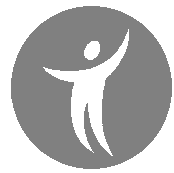 ΑΙΤΗΣΗ ΣΥΜΜΕΤΟΧΗΣ ΣΧΟΛΙΚΗΣ ΜΟΝΑΔΑΣΠΡΟΓΡΑΜΜΑ ΠΑΙΔΑΓΩΓΙΚΩΝ ΣΥΝΕΔΡΙΑΣΕΩΝ‘μαζί εξ’ αγχιστείας’ΣΧΟΛΙΚΗ ΜΟΝΑΔΑ__________________________ΟΝΟΜΑΤΕΠΩΝΥΜΟ ΔΙΕΥΘΥΝΤΗ-ΔΙΕΥΘΥΝΤΡΙΑΣ __________________________________________ΤΗΛ. ΣΧΟΛΙΚΗΣ ΜΟΝΑΔΑΣ____________________ΚΙΝΗΤΟ ΔΙΕΥΘΥΝΤΗ ΔΙΕΥΘΥΝΤΡΙΑΣ______________E-mail ΣΧΟΛΙΚΗΣ ΜΟΝΑΔΑΣ: ___________________________________________________________Ημερομηνία:_____________                                                                      Ο  ΔΙΕΥΘΥΝΤΗΣ – Η ΔΙΕΥΘΥΝΤΡΙΑ      ( ΥΠΟΓΡΑΦΗ )                                                                  